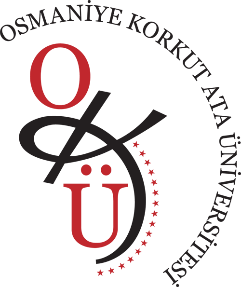 OSMANİYE KORKUT ATA ÜNİVERSİTESİ SAĞLIK BİLİMLERİ FAKÜLTESİ 
2022-2023 EĞİTİM ÖĞRETİM YILI BAHAR DÖNEMİ 
SOSYAL HİZMET BÖLÜMÜ 1.SINIF FİNAL SINAVI TAKVİMİOSMANİYE KORKUT ATA ÜNİVERSİTESİ SAĞLIK BİLİMLERİ FAKÜLTESİ 
2022-2023 EĞİTİM ÖĞRETİM YILI BAHAR DÖNEMİ
SOSYAL HİZMET BÖLÜMÜ 2.SINIF FİNAL SINAVI TAKVİMİ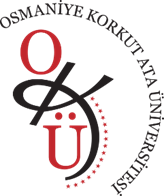 OSMANİYE KORKUT ATA ÜNİVERSİTESİ SAĞLIK BİLİMLERİ FAKÜLTESİ 
2022-2023 EĞİTİM ÖĞRETİM YILI BAHAR DÖNEMİ
SOSYAL HİZMET BÖLÜMÜ 3.SINIF FİNAL SINAVI TAKVİMİ TarihSaatDers AdıSınav SalonuÖğretim ElemanıGözetmen19.06.2023Pazartesi18.00TDL102Türk Dili IIONLİNEDr. Öğr. Üye. Resul ÖZAVŞARDr. Öğr. Üye. Resul ÖZAVŞAR20.06.2023Salı10.00YDL102İngilizce IIONLİNEÖğr. Gör. Fatma AKÇAÖğr. Gör. Fatma AKÇA20.06.2023Salı 13.00ATA102-Atatürk İlkeleri ve İnkılap Tarihi IIONLİNEDr. Öğr. Üye. Ahmet Caner ÇATALDr. Öğr. Üye. Ahmet Caner ÇATAL21.06.2023Çarşamba10.00ENF102 Temel Bilgi TeknolojileriONLİNEÖğr. Gör. Ferhat Fatih ÖzgürÖğr. Gör. Ferhat Fatih Özgür23.06.2023Cuma10.00SHB108 Sosyal Hizmet Ortamlarında İncelemeONLİNE Dr. Öğr. Üyesi Zeynep Tekin BABUÇDr. Öğr. Üyesi Zeynep Tekin BABUÇ03.07.2023Pazartesi10.00SHB104 Türkiye’nin Toplumsal YapısıONLİNEDr. Öğr. Üye. Zeynep
TEKİN BABUÇDr. Öğr. Üye. Zeynep
TEKİN BABUÇ05.07.2023Çarşamba10.00SHB106 Sosyal PsikolojiDr. Öğr. Üye. Mohammad ALMAHMOUDONLİNEDr. Öğr. Üye. Mohammad ALMAHMOUDDr. Öğr. Üye. Mohammad ALMAHMOUD07.07.2023Cuma10.00SHB102Sosyal Hizmet-IIONLİNEDoç. Dr. Oğuzhan ÇOLAKKADIOĞLUAraş. Gör. 
Ç. Beril YAVUZKısaltmalar:Kısaltmalar:Kısaltmalar:Kısaltmalar:Kısaltmalar:Kısaltmalar: ÖĞRENCİLERİMİZE BAŞARILAR DİLERİZ… SOSYAL HİZMET BÖLÜM BAŞKANLIĞI ÖĞRENCİLERİMİZE BAŞARILAR DİLERİZ… SOSYAL HİZMET BÖLÜM BAŞKANLIĞI ÖĞRENCİLERİMİZE BAŞARILAR DİLERİZ… SOSYAL HİZMET BÖLÜM BAŞKANLIĞI ÖĞRENCİLERİMİZE BAŞARILAR DİLERİZ… SOSYAL HİZMET BÖLÜM BAŞKANLIĞI ÖĞRENCİLERİMİZE BAŞARILAR DİLERİZ… SOSYAL HİZMET BÖLÜM BAŞKANLIĞI ÖĞRENCİLERİMİZE BAŞARILAR DİLERİZ… SOSYAL HİZMET BÖLÜM BAŞKANLIĞITarihSaatDers AdıSınav SalonuÖğretim ElemanıGözetmen19.06.2023Pazartesi11.00SHB205 Sosyal Politika IIONLİNEDr.Öğr. Üyesi Mohammad ALMAHMOUDDr.Öğr. Üyesi Mohammad ALMAHMOUD21.06.2023Çarşamba13.00SHB206 Sosyal Hizmet MevzuatıONLİNEDr.Öğr. Üye. Mohammad ALMAHMOUDDr.Öğr. Üye. Mohammad ALMAHMOUD22.06.2023Perşembe13.00SHB202 İnsan Davranışı ve Sosyal Çevre-IIONLİNEDoç. Dr. Oğuzhan ÇOLAKKADIOĞLUDoç. Dr. Oğuzhan ÇOLAKKADIOĞLU23.06.2023Cuma13.00SHB 220 Sosyal AntropolojiONLİNEDr.Öğr. Üyesi Zeynep TEKİN BABUÇDr.Öğr. Üyesi Zeynep TEKİN BABUÇ03.07.2023Pazartesi13.00SHB210 Öğrenme PsikolojisiONLİNEDoç. Dr. Oğuzhan ÇOLAKKADIOĞLUDoç. Dr. Oğuzhan ÇOLAKKADIOĞLU04.07.2023Salı13.00SHB204 Bireylerle Sosyal HizmetONLİNEDr. Öğr. Üyesi Canan BÜYÜKAŞIK ÇOLAKDr. Öğr. Üyesi Canan BÜYÜKAŞIK ÇOLAK06.07.2023Perşembe13.00SHB216 Rapor Yazma ve Sunum BecerileriONLİNEDr.Öğr. Üyesi Zeynep TEKİN BABUÇDr.Öğr. Üyesi Zeynep TEKİN BABUÇ07.07.2023Cuma13.00SHB 208 Bilimsel Araştırma YöntemleriONLİNEDr. Öğr. Üyesi Canan BÜYÜKAŞIK ÇOLAKDr. Öğr. Üyesi Canan BÜYÜKAŞIK ÇOLAK ÖĞRENCİLERİMİZE BAŞARILAR DİLERİZ… SOSYAL HİZMET BÖLÜM BAŞKANLIĞI ÖĞRENCİLERİMİZE BAŞARILAR DİLERİZ… SOSYAL HİZMET BÖLÜM BAŞKANLIĞI ÖĞRENCİLERİMİZE BAŞARILAR DİLERİZ… SOSYAL HİZMET BÖLÜM BAŞKANLIĞI ÖĞRENCİLERİMİZE BAŞARILAR DİLERİZ… SOSYAL HİZMET BÖLÜM BAŞKANLIĞI ÖĞRENCİLERİMİZE BAŞARILAR DİLERİZ… SOSYAL HİZMET BÖLÜM BAŞKANLIĞI ÖĞRENCİLERİMİZE BAŞARILAR DİLERİZ… SOSYAL HİZMET BÖLÜM BAŞKANLIĞITarihSaatDers AdıSınav SalonuÖğretim ElemanıGözetmen20.06.2023Salı 15.00SHB306 Aile DanışmanlığıONLİNEDoç.Dr. Oğuzhan ÇOLAKKADIOĞLUDoç.Dr. Oğuzhan ÇOLAKKADIOĞLU22.06.2023Perşembe15.00SHB308 Tıbbi ve Psikiyatrik Sosyal HizmetONLİNEDr. Öğr. Üyesi Canan BÜYÜKAŞIK ÇOLAKDr. Öğr. Üyesi Canan BÜYÜKAŞIK ÇOLAK23.06.2023Cuma15.00SHB318 Göçmen ve Sığınmacılarla Sosyal HizmetONLİNEDr. Öğr. Üye. Mohammad ALMAHMOUDDr. Öğr. Üye. Mohammad ALMAHMOUD04.07.2023 Salı15.00SHB302 Toplumla Sosyal HizmetONLİNEDr. Öğr. Üye. Mohammad ALMAHMOUDDr. Öğr. Üye. Mohammad ALMAHMOUD05.07.2023Çarşamba15.00SHB304 Sosyal Hizmetlerde EtikONLİNEDr. Öğr. Üyesi Zeynep TEKİN BABUÇDr. Öğr. Üyesi Zeynep TEKİN BABUÇ06.07.2023Perşembe15.00SHB314 Kadınlarla Sosyal HizmetONLİNEDr. Öğr. Üyesi Canan BÜYÜKAŞIK ÇOLAKDr. Öğr. Üyesi Canan BÜYÜKAŞIK ÇOLAKKısaltmalar:Kısaltmalar:Kısaltmalar:Kısaltmalar:Kısaltmalar:Kısaltmalar: ÖĞRENCİLERİMİZE BAŞARILAR DİLERİZ… SOSYAL HİZMET BÖLÜM BAŞKANLIĞI ÖĞRENCİLERİMİZE BAŞARILAR DİLERİZ… SOSYAL HİZMET BÖLÜM BAŞKANLIĞI ÖĞRENCİLERİMİZE BAŞARILAR DİLERİZ… SOSYAL HİZMET BÖLÜM BAŞKANLIĞI ÖĞRENCİLERİMİZE BAŞARILAR DİLERİZ… SOSYAL HİZMET BÖLÜM BAŞKANLIĞI ÖĞRENCİLERİMİZE BAŞARILAR DİLERİZ… SOSYAL HİZMET BÖLÜM BAŞKANLIĞI ÖĞRENCİLERİMİZE BAŞARILAR DİLERİZ… SOSYAL HİZMET BÖLÜM BAŞKANLIĞI